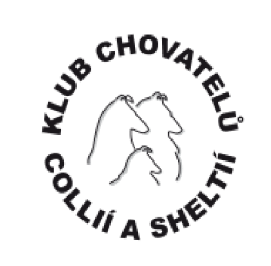 KLUB CHOVATELŮ COLLIÍ A SHELTIÍVás srdečně zve na speciální výstavu pořádanou při Světové výstavě psů 2021kolie dlouhosrstá - kolie krátkosrstá – šeltie1.10.2021CAJC – CAC – res.CAC – BOJ – VSV - BOS - BOV – BOBDatum konání:	1.10.2021 ( pátek )Místo: 		BVV   hala BGPS: 			49°11'18.08"N; 16°35'8.26"EUzávěrka:		 I.  1.07.2021         	 II. 1.08.2021            III. 1.09.2021 Rozhodčí:     		Lidija Oklescen (SLO) 		                    DKAnn French (UK)					KK			Yossi Guy (Izrael)				SHEZměna rozhodčích vyhrazenaProgram: (časy jsou orientační) Od 7:30		přejímka psů9:00 – 9:15		zahájení výstavy9:30 – 14:30		posuzování v kruzích15:00 – 16:00 		soutěže: chovatelské skupiny, páry, BIS program.Pro zařazení do třídy je rozhodující věk psa v den konání výstavy. Ke každé přihlášce je třeba doložit oboustrannou fotokopii průkazu původu s vyplněným majitelem, jinak nebude přijata. Pro třídu pracovní je třeba doložit kopii certifikátu. Pro třídu vítězů a pro třídu čestnou je třeba doložit kopii některého z titulů z konkurence dospělých: Interšampion, Národní šampion, Národní vítěz, Klubový vítěz či Vítěz Speciální výstavy, Evropský vítěz, Světový vítěz.Pokud k přihlášce nebude připojen doklad o tom, že pes splňuje podmínky dané pro třídu pracovní, čestnou nebo vítězů, bude zařazen do třídy otevřené.Psi musí být vybaveni pasem pro malá zvířata nebo očkovacím průkazem (dle § 6 odst. 3 pís. b zákona 166/1999 Sb., o veterinární péči a o změně některých souvisejících zákonů v platném znění vet. zákona). Všechna zvířata musí mít platnou vakcinaci proti vzteklině v souladu s § 4 odst. 1, pís. f veterinárního zákona, a to již od věku 4 měsíců. Psi chovatelů z členských zemí EU a třetích zemí musí splňovat podmínky dané nařízením Evropského parlamentu a Rady 998/2003 ze dne 26.5.2003. Za platné se považuje základní očkování za 21 dnů ode dne jeho provedení. Dále se považuje za platné přeočkování během doby účinnosti předchozí použité očkovací látky.pes člena klubu 		    		700,- Kč 	      800,- Kč		 1000 - Kčpes nečlena 				            900,-Kč	     1100,- Kč               1300,- Kč	       třída veteránů, čestná člen klubu		400,- Kč	       500,- Kč		   600,- Kčtřída veteránů, čestná nečlen klubu 		600,- Kč	       700,- Kč		   800,- Kčtřída štěňat, dorost člen klubu		300, - Kč	       400,-Kč		   500,- Kčtřída štěňat, dorost nečlen klubu		400,- Kč	       500,-Kč		   600,- Kčsoutěže (skupiny, páry, plemeníci) 	            200,- Kč	       300,-Kč		   300,- KčZměna třídy je možná POUZE  ze poplatek 100 Kč Storno přihlášky je možné POUZE do konce druhé uzávěrky, Z vrácené částky bude odečten manipulační poplatek ve výši 100 Kč Přihláška v den dané uzávěrky musí být kompletní včetně potvrzení o zaplacení platby(příkaz k úhradě není dokladem o jejím provedení).Za člena klubu je považován i člen jiného klubu kolií a šeltií v ČR. 1) Převodem na účet Klubu: Bankovní spojení: Fio Banka,  
č.účtu: 2600371883/2010, majitel účtu: Klub chovatelů Collií a Sheltií, Mrač 197, 257 21 Mrač; 
Konstantní symbol: 0308 (0309 pro složenku „A“), 
Variabilní symbol: váš kontaktní telefon (9 číslic), 
Specifický symbol: 444 (výstava); 111(členství - uhraďte zvlášt)  - Váš osobní variabilní symbol Vám přidělí matrikářka klubu!!IBAN CZ72 2010 0000 0026 0037 1883, SWIFT FIOBCZPPProtesty proti rozhodnutí rozhodčího jsou nepřípustné. Protestovat lze pouze z formálních důvodů proti porušení výstavních předpisů a propozic. Protest musí být podán písemně současně se složením jistiny 1400,-Kč, pouze v průběhu výstavy. Nebude-li protest uznán, jistina propadá ve prospěch pořadatele výstavy. Protestní komise bude ve složení ředitel výstavy, rozhodčí a člen výboru KCHCS.►Pokud není uvedeno jinak, platí ustanovení výstavního řádu ČMKU. Výstavy jsou přístupné všem psům a fenám plemen kolie dlouhosrstá, kolie krátkosrstá a šeltie, zapsaných v některých z plemenných knih uznaných FCI.►Z účasti na výstavě jsou vyloučeni psi, kteří nejsou uvedeni v katalogu, dále psi nemocní, podezřelí z nemoci, po úraze, feny v druhé polovině březosti, feny kojící a háravé, psi v majetku osob, kterým bylo odňato právo vystavovat a psi nebezpeční – kousaví a agresivní vůči lidem a psům. Psi s kupírovanýma ušima (VŘ ČMKU čl.12) . Pořadatel výstavy nezodpovídá za škody způsobené psem nebo vystavovatelem, ani za úhyn nebo ztrátu psa. Volné pobíhání psů není dovoleno. Majitelé psů jsou povinni udržovat čistotu a je zakázáno poškozovat areál. Na výstavě je zakázán prodej štěňat. Musí být dodržovány právní předpisy (zejména předpisy na úseku veterinární péče a ochrany zvířat proti týrání). ►V případě více vlastníků vystavovaného jedince (musí být uvedení v originále PP) jsou v katalogu uváděna jména spolumajitelů, ale pouze jedna kontaktní adresa. Pro uplatnění slevy pro členy je třeba, aby všichni spolumajitelé byli členem Klubu.►Každý vystavovatel, resp. majitel vystavovaného psa musí v přihlašovacím systému dogoffice hlásit psa ve svém majetku pod svým účtem (přihlašovacím jménem).►V případě, že by se výstava z objektivních příčin nekonala (nákaza, apod.), budou poplatky použity k uhrazení nákladů spojených s přípravou výstavy.CAJC – čekatelství junior-šampióna ČR, pes a fena ve třídě mladých, ocenění známkou výborný 1Vítěz speciální výstavy mladých při WDS 2021 - pes i fena, kteří obdrží výborná 1, CAJCNejlepší mladý plemene - (BOJ) Titul získává nejlepší mladý pes nebo fena plemene z konkurence oceněných CAJCCAC – čekatelství šampióna ČR, pes a fena ocenění známkou výborný 1 ve třídě střední, otevřené, pracovní a vítězůres.CAC – pes a fena ocenění známkou výborný 2 ve třídě střední, otevřené, pracovní a vítězůVítěz speciální výstavy při WDS 2021 pes/fena – pro nejlepšího psa a fenu z každého plemene; nastupují psi a feny s tituly CACVítěz speciální výstavy veteránů při WDS 2021- pes i fena, kteří obdrží výborná 1Nejlepší veterán plemene (BOV) – pes nebo fena, kteří obdrželi ve tř. veteránů ocenění výborný 1.BOB – pro nejlepšího psa nebo fenu z každého plemene; nastupují nejlepší dospělí jedinci (Vítěz speciální výstavy pes/fena) a dále nejlepší mladý pes (CAJC) a fena (CAJC), nejlepší veterán pes (V1) a fena (V1), vítěz třídy čestné pes (V1)a fena (V1)BOS - nejlepší z opačného pohlaví, než je BOBJunior BIS – soutěží jedinci s oceněním Nejlepší mladý plemene (BOJ)BIS – nejlepší jedinec Speciální výstavy 2021; nastupují jedinci s tituly BOB Nejhezčí pár psů – Pes a fena jednoho plemene, kteří byli na výstavě posouzeni a jsou v majetku jednoho majitele. Nejlepší chovatelská skupina – Soutěž se vypisuje pro nejméně tři jedince stejného plemene, kteří byli na výstavě posouzeni, pocházející od jednoho chovatele a jsou potomci nejméně dvou různých otců nebo matek. Psi nemusí být v majetku chovatele.Nejlepší štěně SV (BIS Baby) - nastupují psi a feny ze tříd štěňat ocenění známkou velmi nadějný 1Nejlepší dorostenec SV (BIS Puppy) - nastupují psi a feny ze tříd dorostu ocenění známkou                        velmi nadějný 1Nejlepšího veterán SV (BIS Veterán) - Do soutěže nastupují nejlepší veteráni plemene (BOV).Nejlepší z čestných tříd (BIS Čestná třída) – Do soutěže nastupují vítězové čestných třídUdílení titulů není nárokové. Tituly mohou být zadány pouze, pokud kvalita jedince odpovídá, a to i bez ohledu na počet soutěžících psů. Každý posouzený jedinec obdrží posudkový list a diplom. Vítězové titulů a soutěží obdrží věcné ceny:Klub chovatelů Collií a Sheltií věnuje ceny pro jedince s tituly CAJC, CAC, res.CAC, VSV pes/fena, BOJ, BOV, BOS, BOB, JBIS a BIS a dále pro vítěze soutěží.Chovatelé – sponzoři, kteří chtějí věnovat cenu, oznámí toto písemně organizátorovi (email: jitkagogo@centrum.cz) a zároveň uvedou, za jakých podmínek (jakému plemeni v jaké soutěži, jakým kategoriím, či jakým jedincům) cenu věnují. Chovatelé – sponzoři budou uvedeni v katalogu. Ceny nemusí být věnovány jen tradičním vítězům, ale mohou být například určeny pro nejmladšího/nejstaršího jedince výstavy, pro všechna druhá, třetí nebo čtvrtá místa, pro všechna štěňata apod.Přihlášky a informace:	Přihlášky podávejte POUZE elektronicky přes portál www.dogoffice.czSystém přihlášky VŽDY automaticky potvrzuje. Zde můžete sledovat i on-line statistiky obsazení tříd!Katalog pouze on-lineV případě problémů s přihlášením využijte pro dotazy email: sorner@email.cz Veterinární podmínky:Výstavní poplatky                               I.uzávěrka                II.uzávěrka              III.uzávěrka                                                                1.07.2021                   1.08.2021                 1.09.2021 CHCI SE STÁT ČLENEM = poplatky jako člen + členství 2021 a zápisné +350,-Kč – vyplňte přihlášku do klubu a zašlete matrikářce klubu: paní Kuckové: matrika.kchcs@gmail.comPlatba:Protesty:	Všeobecná ustanoveníTituly:Soutěže:Ceny:	Pořadatelem výstavy je Klub Chovatelů Colií a SheltiíGarant výstavy: Jitka GogolínováPro přihlášení na výstavu využijte portál www.dogoffice.czV případě problémů s přihlášením využijte pro dotazy email: sorner@email.cz